FUNDAMENTOS DE ANÁLISIS POLÍTICOOpen Course Ware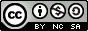 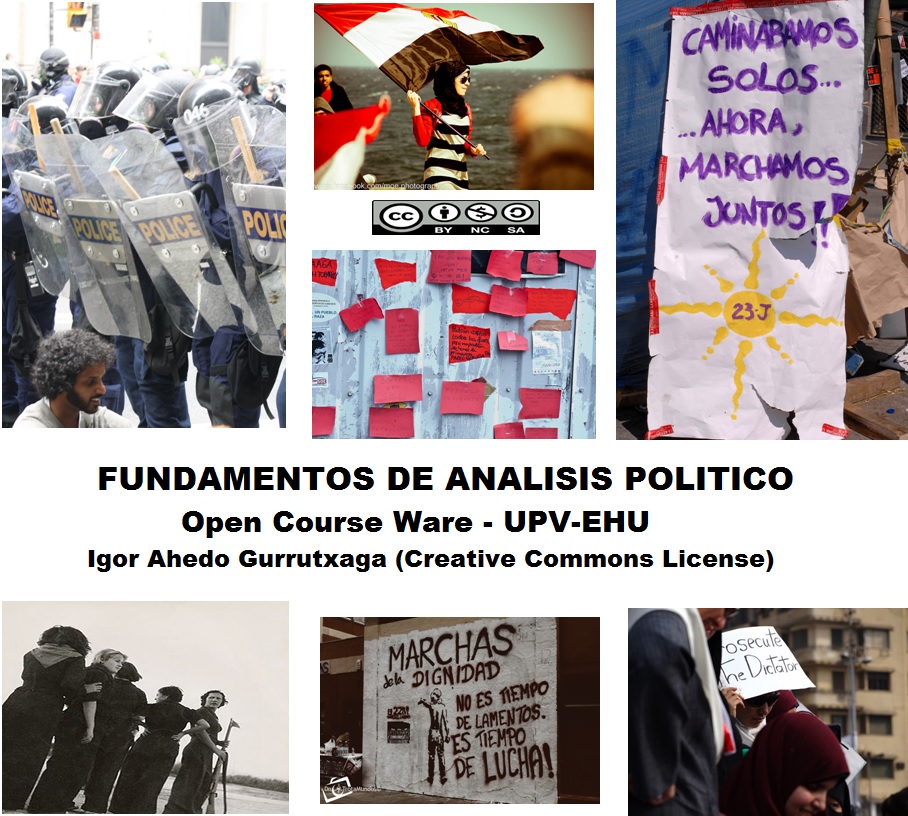 ProfesorIgor Ahedo GurrutxagaDepartamento de Ciencia Política y de la AdministraciónUniversidad del País Vasco – Euskal Herriko Unibertsitatea1. El ambiente natural influyeEn la creación de filtrosEn el desarrollo de la homeostasisEn la creación de identidadesHemos visto que los marcadores somáticos funcionanComo filtros que median entre los condicionantes y la acción de las personasComo elementos que explican la búsqueda del bienestarComo uno de los aportes de la neuropolíticaCuales son los cleavages de la modernidad?Iglesia/periferia; primario/poseedores; trabajadores/centroIglesia/estado; centro/periferia; poseedores/trabajadoresPrimario/secundario; centro/capital; periferia/trabajoQue lo político se explica por lo económico o lo culturalSegún Weber los rasgos de la sociedad moderna sonEstatus hereditario de la propiedad, naturaleza del trabajo libre y leyes particulaesLeyes universales, mercado abierto y propiedad privadaMecanización del trabajo, mercado limitado y protegidoCuales son los elementos definidores de la modernidad para Kumar Individualismo, diferenciación y emociónComunitarismo, mercado, racionalidad y expansiónIndividualismo, diferenciación, racionalidad, economicismo y expansiónCuáles son los rasgos de la alta modernidad para GiddensDesconfianza, riesgo, conocimiento y globalizaciónConfianza, desconocimiento, seguridad y globalizaciónConfianza, opacidad, riesgo y globalizaciónPara Bauman la Política con mayúsculas se sustituye porLa vida en política; La política de la vidaLa vida sin políticaPara Bauman y Castells, el tiempo, ahoraEs glaciarEs atemporalNo existeCon las globalización, el Estado se ve erosionadoPor arriba y por abajoPor adelante, al centro y para dentroPor arriba, por abajo y lateralmentePara Castells, en la actualidad, la teoría del EstadoEs necesariaDebe ser sustituida por una teoría del poderEstá en crisisUn ejemplo de las terceras culturas de las que nos habla el texto sonLos indignadosLas maras latinoamericanasLos hípstersLa perspectiva de Latouche explica el surgimiento deLos hípstersLos yihadistasEl movimiento 15mLa globalización generaIncertidumbreCertidumbreOportunidadesLa perspectiva de análisis de los estados fuertes y débiles es Más dinámica que la de la capacidad estatalMás estática que la de la capacidad estatalPermite entender la capacidad estatalUn ejemplo de Estado débil es Gran BretañaSomaliaEspañaUn ejemplo de estado fuerte esEstados UnidosFranciaRusiaTarrow, McAdam y Tilly diferencian los regímenes en base a La democratización y la capacidadSu fortaleza o debilidadLa consulta protegida mayor o menorUna capacidad total del Estado esRecomendableNecesaria ImposibleUna escasa consulta protegida unida a la alta capacidad esPropia de regímenes autoritariosPropia de regímenes totalitariosPropia de tiranías fragmentadasLa mayor parte de las acciones contenciosas se danEn regímenes de baja capacidadEn dictadurasEn democraciasDe 1968 a 1987 España es Un país que transita de la dictadura a la democraciaUn país de baja capacidadUn país de baja capacidad en la dictadura y de alta capacidad en la democracia